HODNOTENIE konzultantaPRÁCE Študentskej vedeckej činnosti (ŠVČ)Meno a priezvisko súťažiaceho1, ročník/stupeň štúdia: Meno a priezvisko súťažiaceho2, ročník/stupeň štúdia: Meno a priezvisko súťažiaceho3, ročník/stupeň štúdia: Téma práce ŠVČ: Meno, priezvisko, tituly, konzultanta práce ŠVČ: Odporúčam – neodporúčam prácu ŠVČ k obhajobe (nehodiace sa prečiarknite)Výsledné hodnotenie práce ŠVČ (počet bodov, príp. komentár):  Dátum:........................................                           ...................................................................							             podpis konzultanta ŠVČPoznámka: Najlepšie hodnotenie je 5 bodov, minimum je 1 bod.Hodnotenie práce ŠVČ v jednom vyhotovení s originálnym podpisom prosíme doručiť na Referát pre vedu a doktorandské štúdium FPM  Ing. Ľudmile Lulkovičovej do 12. 4. 2023. Súčasne pošlite e-mailom prodekanovi pre vedu a doktorandské štúdium vyplnený posudok v elektronickej verzii, bez podpisu.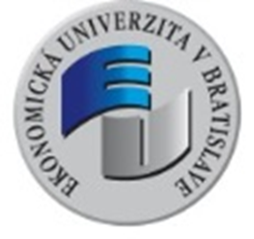 FAKULTA PODNIKOVÉHO MANAŽMENTUEKONOMICKEJ UNIVERZITY V BRATISLAVE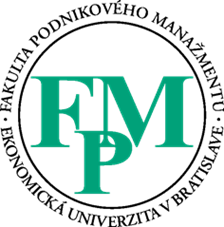 Kritériá hodnotenia práce ŠVČHodnotenie1 až 5 bodov1. Úvod – aktuálnosť a náročnosť hlavného cieľa a čiastkových cieľov práce ŠVČ, vhodnosť štruktúrovania obsahu práce ŠVČ.2. Výklad hlavných pojmov a metód – rozsah a reprezentatívnosť použitej literatúry, využitie preštudovanej literatúry pre potreby ŠVČ, komparácia uvádzaných poznatkov a názorov, charakteristika kľúčových pojmov a pracovných metód.3. Analýza – komplexnosť a podrobnosť opisu objektu analýzy, hĺbka jeho rozboru, vhodnosť použitých analytických metód, kvalita zistených výsledkov a ich interpretácia, označenie príležitostí na zlepšenie a zmenu.4. Aplikácia – návrhy (odporúčania, konkrétne návody a ucelené postupy) na odstránenie nedostatkov a zdokonalenie analyzovaného stavu formou aplikácie prevzatých postupov alebo vlastného originálneho riešenia.5. Formálne náležitosti – štylistická úroveň, písomná úprava, bibliografické zásady pri uvádzaní literárnych zdrojov.